Математический диктант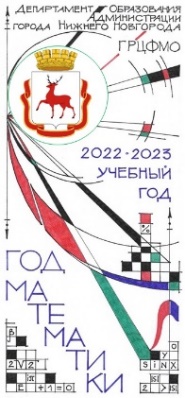 4 класс(10-15 заданий на выбор)25 увеличить в 100 раз.Найди частное 360 и 4.На сколько надо увеличить 170, чтобы получить 25?Сколько центнеров в 8 т?Сколько 2000 г в кг?Отцу 36 лет, сын в 4 раза моложе отца. Сколько лет сыну?100 уменьши в 5 раз.100 уменьши на 5.Какое число в 2 раза больше 68?Сколько метров в 5 км?В пакете 800 г риса. Сколько надо добавить риса до 1 кг?На сколько 100 меньше 800?Найди разность чисел 500 и 50.Увеличь в 4 раза число 300.Делимое 99, делитель 9. Чему равно частное?Сердце здорового человека делает 75 ударов в минуту. Сколько ударов сделает сердце за 2 минуты?Запиши число, в котором 32 десятка.Какое число стоит между числами 1398 и 1400?Найди произведение чисел 261 и 100.На сколько 1 тонна больше, чем 200 кг?Первый множитель 90, второй множитель7,чему равно произведение?Запиши число 39005.Увеличь в 3 раза число 800.Чему равна разность чисел 634 и 30?3 дм, сколько это см?Дочери 6 лет, а мать старше её на 22 года. Сколько лет матери?Вычисли сумму чисел 480 и 200.Запиши число, которое больше числа 5799 на 2.270 яиц уложены в 9 одинаковых коробок. Сколько яиц в 1 коробке?Из 5 сотен вычти 5 десятков.Запиши числа: 5555, 505005.Увеличь 150 в 3 раза.10 кг, сколько это граммов?Первое слагаемое 460, второе слагаемое 440. Чему равна сумма?В магазине работают 48 продавцов, а кассиров в 6 раз меньше. Сколько кассиров?Какое число надо разделить на 8, чтобы получилось 3?Уменьшаемое 700, вычитаемое 250. Чему равна разность?Найди произведение чисел 17 и 4.Уменьши 240 в 4 раза.Вычисли сумму 6 сотен и 3 десятков.3 минуты, сколько это секунд?Из какого числа надо вычесть 360, чтобы получить 40?Число 470 увеличь на 1000.Во сколько раз 800 больше 100?В роще 2300 деревьев. Из них 800 берёз, остальные ели. Сколько елей в роще?Уменьши 320 на 140.Какое число в 5 раз меньше, чем 500?Чему равна пятая часть от числа 30?200 увеличить в 3 раза.3ц 26 кг, сколько это кг?Уменьшаемое 290, вычитаемое 120, чему равна разность?700 лет, сколько это веков?Число 2400 уменьши в 6 раз.Делимое 48, частное 4. Найди делитель.Тетрадь стоит 3 рубля. Сколько тетрадей можно купить на 27 рублей?Увеличь 270 в 1000 раз.Запиши числа: 100030, 67007300.540 минут. Сколько это часов?Чему равно частное чисел 72 и 9?Во сколько раз 36 больше, чем 3?Найди разность чисел 500 и 70.Найди произведение чисел 370 и 2.Найди ¼ от числа 48.На сколько 30 меньше 170?Дима расклеил 36 марок в альбом по 6 марок на каждой странице. Сколько страниц занято марками?Уменьшаемое 360, вычитаемое 170. Чему равна разность?Делимое 120, делитель 6. Найди частное.Число 3200 уменьши в 8 раз.600 увеличь в 5 раз.5ц 07кг, сколько это кг?Первый множитель 9, второй множитель- 70. Чему равно произведение?Из 7 сотен вычти 7 десятков.2 часа. Сколько это минут?Запиши число, в котором 43 сотни.В санатории 5 отрядов по 30 человек в каждом. Сколько человек в санатории?Запиши число, которое на 1 больше, чем 39899.Сколько цифр потребуется для записи числа 100305?Увеличь число 360 в 100 раз.Найди сумму чисел 7699 и 5000.3000кг, сколько это центнеров?75000 увеличь на 25000.Какое число больше 400 на 2?Во сколько раз 810 больше 90?Во сколько раз 80 меньше 320?Длина классной комнаты 6м, а ширина 4м. Найди площадь классной комнаты.Уменьши 320 на 60.Уменьши 800 в 2 раза.Увеличь 920 на 80.Увеличь 350 в 2 раза.Делимое 91, делитель 7. Найди частное.На сколько 90 меньше 280?Первый множитель 140, второй – 3. Найди произведение.На сколько надо разделить 6000, чтобы получилось 3000?Сколько дм в половине метра?Сумма длин сторон квадрата 12см. Чему равна длина одной стороны?Какое число на 37 меньше, чем 234?Число 754 увеличь в 1000 раз.